Boulder CityNevada State Veterans Home2nd & 4th Saturday — 1:00 p.m.Phone: 1-888-788-0099 Meeting ID: 946 9934 0832#Passcode: 384821#‬‬‬‬‬‬‬‬‬‬‬‬‬Senior Center of Boulder City2nd & 4th Wednesday — 1:00 p.m.Phone: 1-888-788-0099Meeting ID: 957 0299 0647#Passcode: 612916#HendersonBarbara Greenspun Women’s Care Center4th Tuesday — 4:30 p.m.Phone: 1-888-788-0099Meeting ID: 957 0829 3761#Passcode: 016299#Las VegasCentennial Hills Adult Center1st & 3rd Monday — 1:00 p.m.Phone: 1-888-788-0099Meeting ID: 969 7119 4189#Passcode: 889572#Care PartnersAlzheimer’s Association Office1st & 3rd Friday – 10:00 a.m.Phone: 1-888-788-0099Meeting ID: 960 1167 1747Passcode: 671777#LaughlinLaughlin Library3rd Thursday — 10:30 a.m.Phone: 1-888-788-0099‬‬‬‬‬‬‬‬‬‬‬Meeting ID: 931 8770 8814#Passcode: 729110#MesquiteMesquite Senior Center2nd Tuesday — 2:00 p.m.Phone: 1-888-788-0099‬ Meeting ID: 942 6385 2213#Passcode: 996623#PahrumpNye Communities Coalition2nd & 4th Wednesday — 10:00 a.m.Phone: 1-888-788-0099 Meeting ID: 917 7261 9070#Passcode: 418069#SummerlinDesert Vista Community Center1st & 3rd Wednesday — 10:00 a.m.Phone: 1-888-788-0099Meeting ID: 936 2749 8731#Passcode: 272897#Las VegasNúmero de Teléfono: 559-856-2861Clave: El segundo Viernes del mes — 2:30 PM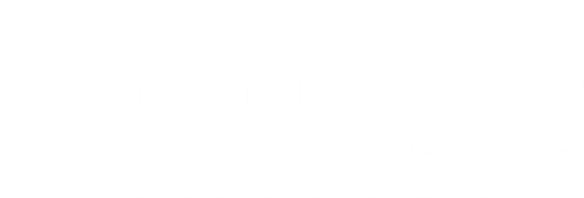 For Assistance, Please Call:M–F 9AM-4PM Las Vegas Office: 702-248-277024/7: 1-800-272-3900Para más información comuniquese al:702-248-2770 de L-V 9am-5pm o al1-800-272-3900 24/7SUPPORT GROUPSGRUPO de APOYO en ESPAÑOLSOUTHERN NEVADAGrupo de Apoyo en Español